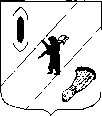 АДМИНИСТРАЦИЯ  ГАВРИЛОВ-ЯМСКОГОМУНИЦИПАЛЬНОГО  РАЙОНАПОСТАНОВЛЕНИЕ24.04.2013   № 661 О внесении изменений в постановление Администрации Гаврилов-Ямского муниципального района от 01.02.2013 г. № 137 «Об условиях приватизации муниципального имущества»Руководствуясь Федеральным законом  от 21.12.2001 № 178-ФЗ «О приватизации государственного и муниципального имущества», решением Собрания представителей Гаврилов-Ямского муниципального района от 25.01.2007 № 224 «Об утверждении Порядка приватизации муниципального имущества Гаврилов-Ямского муниципального района», решением Собрания представителей Гаврилов-Ямского муниципального района от 22.11.2012 № 27 «Об утверждении прогнозного плана (программы) приватизации муниципального имущества Гаврилов-Ямского муниципального района на 2013 год», статьями 29 и 41 Устава Гаврилов-Ямского муниципального района, а также в связи с тем, что ранее объявленные аукционы и продажи посредством публичного предложения нежилых помещений (1 этаж с № 1 по №7,21; 2 этаж - с №8 по №20), общей площадью 448,8 кв.м, с долей 449/541 в праве собственности на земельный участок общей площадью 611 кв.м, расположенные по адресу: Ярославская область, Гаврилов-Ямский район, г. Гаврилов-Ям, ул. З. Зубрицкой, д. 12а признаны не состоявшимися ввиду отсутствия заявок на участие в торгах,АДМИНИСТРАЦИЯ МУНИЦИПАЛЬНОГО РАЙОНА ПОСТАНОВЛЯЕТ:1. Внести изменения в постановление Администрации Гаврилов-Ямского муниципального района от 01.02.2013 г. № 137 «Об условиях приватизации муниципального имущества», изложив пункт 2 постановления в следующей редакции:«2. Установить:- начальную цену продажи имущества, указанного в пункте 1 настоящего постановления, ("цену первоначального предложения") в сумме 4 500 000    (Четыре миллиона пятьсот тысяч) рублей, в т.ч. НДС; - величину снижения цены первоначального предложения ("шаг понижения") -375 000 (Триста семьдесят пять тысяч) рублей, в т.ч. НДС;- величину повышения цены в случае перехода к проведению аукциона с повышением цены ("шаг аукциона") – 20 000 (Двадцать тысяч) рублей, в т.ч. НДС; - минимальную цену предложения, по которой может быть продано имущество ("цену отсечения") в сумме  2 250 000  (Два миллиона двести пятьдесят тысяч)  рублей, в т.ч. НДС.»2. Контроль за исполнением постановления возложить на первого заместителя Главы Администрации муниципального района - начальника Управления по имущественным и земельным отношениям Серебрякова В.И.3. Постановление вступает в силу с момента подписания.4. Опубликовать настоящее постановление в печати и на официальном сайте Администрации Гаврилов-Ямского муниципального района в сети Интернет.Глава Администрациимуниципального района							Н.И.Бирук